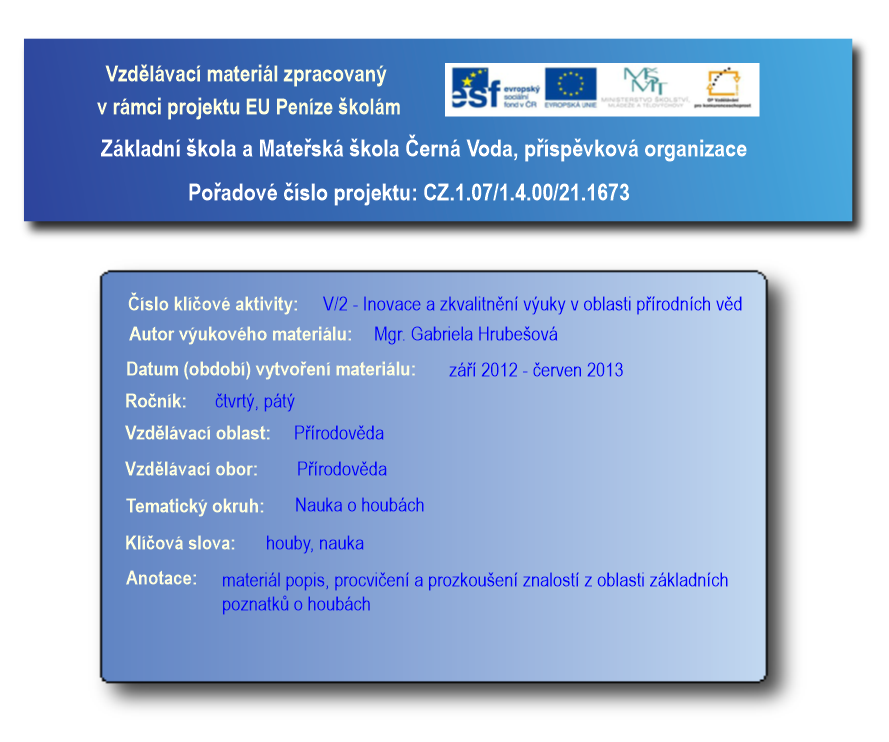 HoubyDělíme je:Houby nemají květy, stonek ani kořen. Skládají se z těchto částí: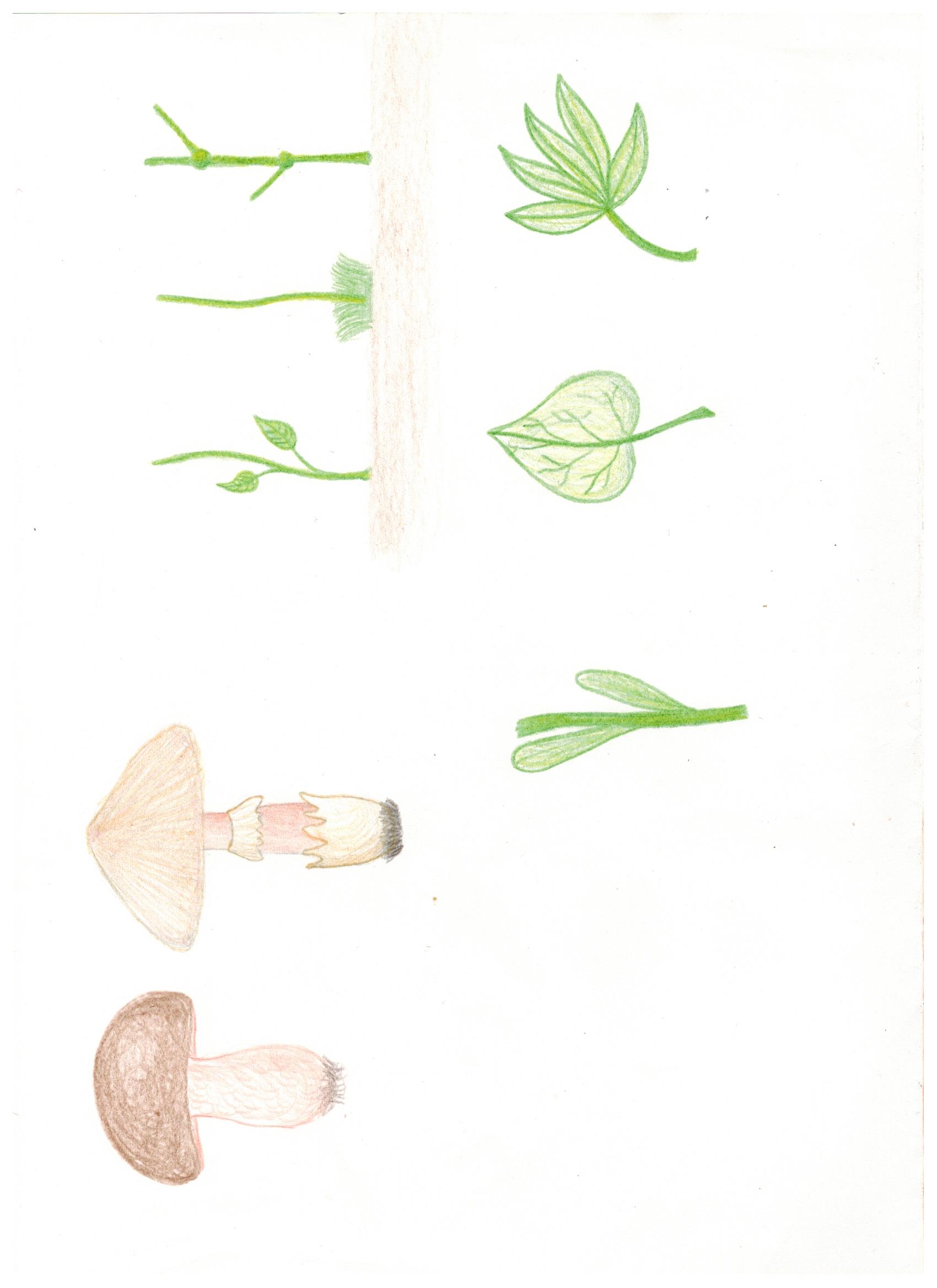 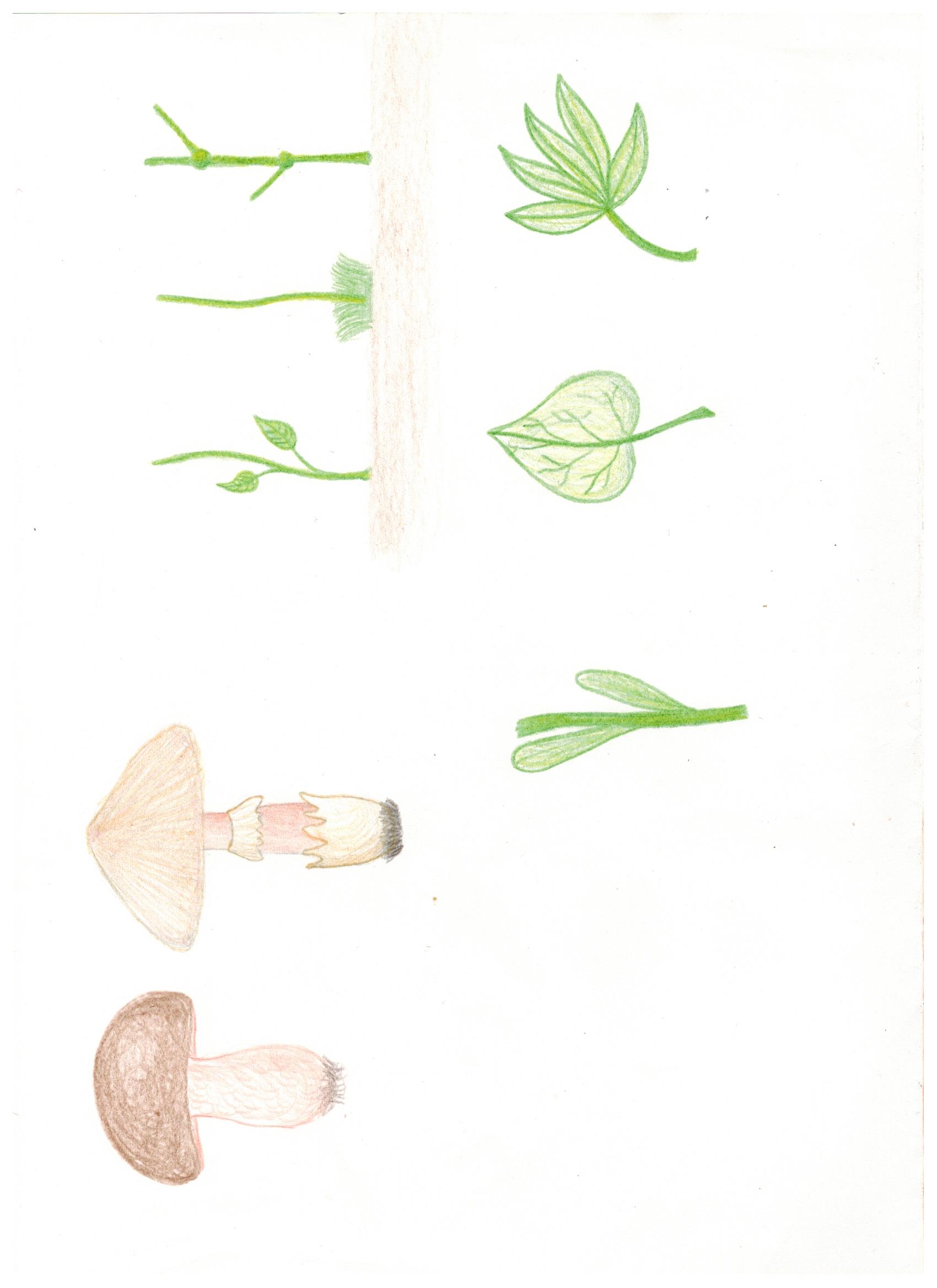 Živí se ze zbytků v půdě nebo čerpají živiny z jiných organismů.Nepohybují se z místa na místo.Rozmnožují se pomocí výtrusů.Jedlé houbyJsou to například: křemenáč osikový, bedla vysoká, hřib smrkový, klouzek obecný.Nejedlé houbyJsou to houby, které nám neuškodí, ale nejíme je. Jedovaté houbyZpůsobují nám otravu. Některé jsou i smrtelně jedovaté.Jsou to například: hřib satan, muchomůrka zelená, muchomůrka červená, čechratka podvinutá, muchomůrka tygrovaná.Popiš části hub:Napiš 5 druhů jedovatých hub a 5 jedlých:Zdroje obrázků: obrázky jsou vlastní tvorbou 